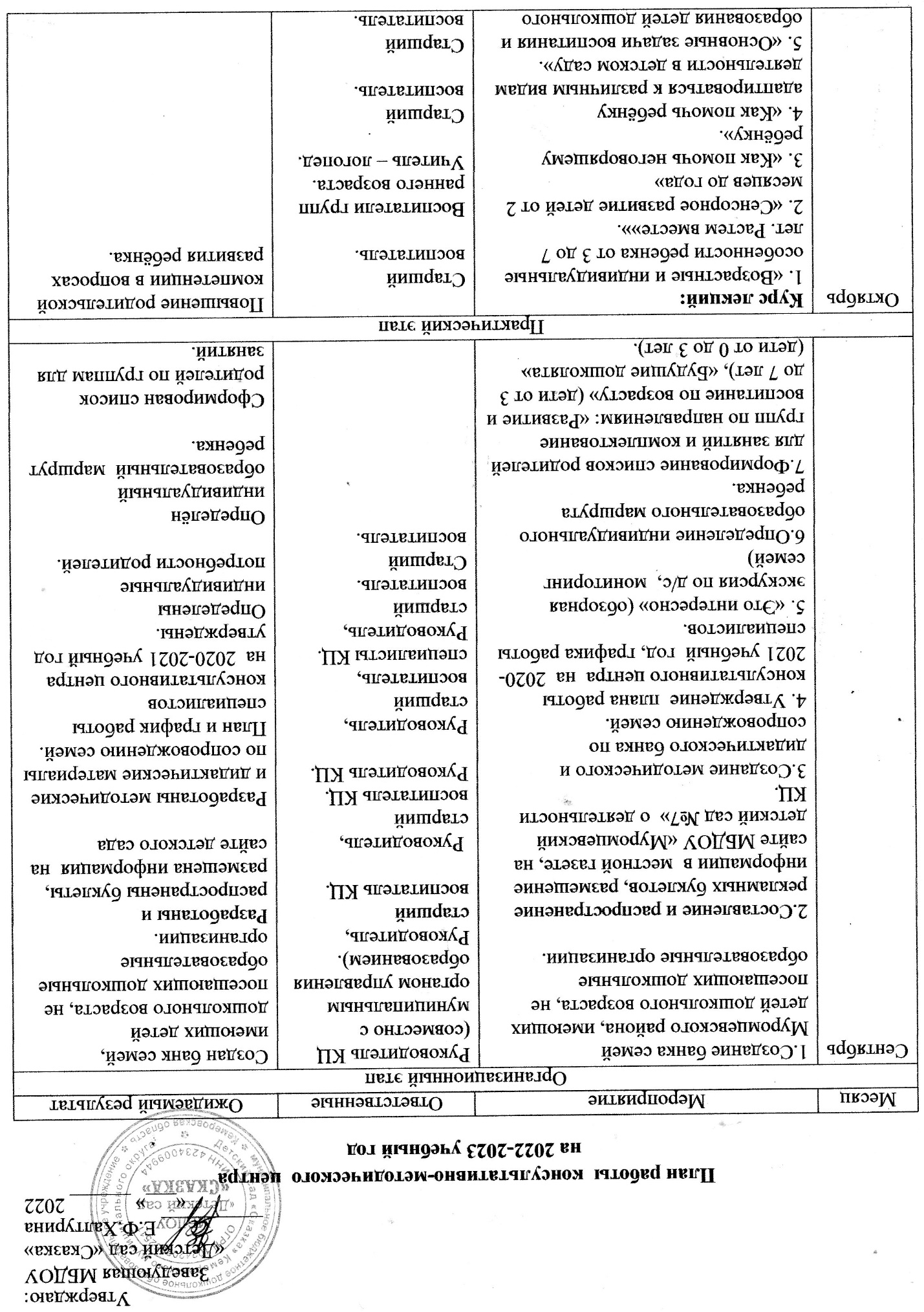 ОктябрьКурс лекций:1. «Возрастные и индивидуальные особенности ребенка от 3 до 7 лет. Растем вместе»».                                                                                       2. «Сенсорное развитие детей от 2 месяцев до года»3. «Как помочь неговорящему ребёнку».4. «Как помочь ребёнку адаптироваться к различным видам деятельности в детском саду».5. «Основные задачи воспитания и образования детей дошкольного возраста».6. «Возрастные и индивидуальные особенности ребенка от 0 до 3 лет. Растем вместе»».                                                                                       Семинары:2. «Что должен уметь ребёнок, который идёт в детский сад».Мастер – классы:1. «Логопедическое ассорти».2. «Развитие математических способностей у детей старшего дошкольного возраста».3. «Если хочешь быть здоров - закаляйся»4. «Влияние музыки на психику ребенка»Дискуссии:1. «Знаете ли вы своего ребенка?..».2. «Что мешает нашим детям расти самостоятельными».Индивидуальный приём специалистов.Курс лекций:1. «Возрастные и индивидуальные особенности ребенка от 3 до 7 лет. Растем вместе»».                                                                                       2. «Сенсорное развитие детей от 2 месяцев до года»3. «Как помочь неговорящему ребёнку».4. «Как помочь ребёнку адаптироваться к различным видам деятельности в детском саду».5. «Основные задачи воспитания и образования детей дошкольного возраста».6. «Возрастные и индивидуальные особенности ребенка от 0 до 3 лет. Растем вместе»».                                                                                       Семинары:2. «Что должен уметь ребёнок, который идёт в детский сад».Мастер – классы:1. «Логопедическое ассорти».2. «Развитие математических способностей у детей старшего дошкольного возраста».3. «Если хочешь быть здоров - закаляйся»4. «Влияние музыки на психику ребенка»Дискуссии:1. «Знаете ли вы своего ребенка?..».2. «Что мешает нашим детям расти самостоятельными».Индивидуальный приём специалистов.                                                                       Старший воспитатель.                                          Воспитатели групп раннего возраста.Учитель – логопед.                        Старший воспитатель.                                        Старший воспитатель.Медицинская сестраСтарший воспитатель Учитель-логопед                                Старший воспитатель.Медицинская сестраМузыкальный руководительстарший воспитатель, учитель – логопед,Повышение родительской компетенции в вопросах развития ребёнка.                                                         Индивидуальное консультирование. Повышение родительской компетенции в вопросах развития ребёнка.НоябрьКонсультации:1. «Портрет выпускника младшего, среднего и старшего возраста».2. «Ваш ребёнок поступает в детский сад».3. «Работа по развитию речи до года»Семинар:«Рука развивает мозг»«Домашнее меню, как в детском саду»Мастер – класс:«Чтобы четко говорить, надо с пальцами дружить!»Круглый стол: «Играя воспитываем, развиваем, обучаем»Подготовка и распространение в группах родителей методических материалов для родителей:1. «Организация занятий и примерный план занятий на дому по игре на музыкальных инструментах»2. «Организация занятий и примерный план занятий на дому по развитию речи».3. «Организация занятий и примерный план занятий на дому по изобразительному искусству».«Виртуальный консультативный пункт». Индивидуальный приём специалистов.Консультации:1. «Портрет выпускника младшего, среднего и старшего возраста».2. «Ваш ребёнок поступает в детский сад».3. «Работа по развитию речи до года»Семинар:«Рука развивает мозг»«Домашнее меню, как в детском саду»Мастер – класс:«Чтобы четко говорить, надо с пальцами дружить!»Круглый стол: «Играя воспитываем, развиваем, обучаем»Подготовка и распространение в группах родителей методических материалов для родителей:1. «Организация занятий и примерный план занятий на дому по игре на музыкальных инструментах»2. «Организация занятий и примерный план занятий на дому по развитию речи».3. «Организация занятий и примерный план занятий на дому по изобразительному искусству».«Виртуальный консультативный пункт». Индивидуальный приём специалистов.Старший воспитатель.                                             Медицинская сестраУчитель – логопед.Учитель-логопедМедицинская сестра.Учитель – логопед.                                     ВоспитателиУчитель – логопед, старший воспитательМузыкальный руководительУчитель – логопед,                      Старший воспитатель.Руководитель, старший воспитатель, учитель – логопед, Музыкальный руководительвоспитательПовышение родительской компетенции в вопросах развития ребёнка.Разработаны методические материалы для родителей (в электронном и бумажном формате, выложены на сайте детского сада).                                                              Разработаны консультации и выложены на сайте детского сада.             Индивидуальное консультирование. Повышение родительской компетенции в вопросах развития ребёнка.ДекабрьКонсультации:1. «Математика для малышей»2. «Развитие лексико – грамматических средств языка и связного высказывания дошкольников путём использования мультфильмов».3. «Влияние родительских установок на развитие детей»Мастер – классы:1. «Маленькие исследователи».2. «Как развивать память внимание и мышление ребёнка»3. «Чтобы ребёнок стал Читайкой»Подготовка и распространение в группах родителей методических материалов для родителей:1. «Организация занятий и примерный план занятий на дому по ФЭМП»2. «Организация занятий и примерный план занятий на дому по развитию речи».3. «Организация занятий и примерный план занятий на дому по изобразительному искусству».«Виртуальный консультативный пункт».                                                                                                Индивидуальный приём специалистов.Консультации:1. «Математика для малышей»2. «Развитие лексико – грамматических средств языка и связного высказывания дошкольников путём использования мультфильмов».3. «Влияние родительских установок на развитие детей»Мастер – классы:1. «Маленькие исследователи».2. «Как развивать память внимание и мышление ребёнка»3. «Чтобы ребёнок стал Читайкой»Подготовка и распространение в группах родителей методических материалов для родителей:1. «Организация занятий и примерный план занятий на дому по ФЭМП»2. «Организация занятий и примерный план занятий на дому по развитию речи».3. «Организация занятий и примерный план занятий на дому по изобразительному искусству».«Виртуальный консультативный пункт».                                                                                                Индивидуальный приём специалистов.                                                       Старший воспитатель.                                           Учитель-логопед.Педагог-психолог.Старший воспитатель.воспитателиУчитель-логопед.Старший воспитатель.                                          Учитель-логопед.                                           Старший воспитатель.                                                                    Руководитель, старший воспитатель, учитель – логопед,музыкальный руководительвоспитатель.                   Повышение родительской компетенции в вопросах развития ребёнка.Разработаны методические материалы для родителей (в электронном и бумажном формате, выложены на сайте детского сада).Разработаны консультации и выложены на сайте детского сада.                                                                    Индивидуальное консультирование. Повышение родительской компетенции в вопросах развития ребёнка.ЯнварьКонсультации:1. «Как научить ребёнка одеваться».2. «Индивидуальные особенности детей».3. «Первые слова».4. «Правильная осанка у детей»Семинар:«От экологии природы к экологии души»«Какие игрушки необходимы детям»«Весёлая гимнастика с маленькими детьми»Мастер – класс:«Нетрадиционные техники  рисования с детьми»«Логоритмика – ее значение»Круглый стол:«Режим дня ребёнка дошкольного возраста».Подготовка и распространение в группах родителей методических материалов для родителей:1. «Организация занятий и примерный план занятий на дому по ФЭМП»2. «Организация занятий и примерный план занятий на дому по развитию речи».3. «Организация занятий и примерный план занятий на дому по изобразительному искусству».«Виртуальный консультативный пункт».Индивидуальный приём специалистов.Консультации:1. «Как научить ребёнка одеваться».2. «Индивидуальные особенности детей».3. «Первые слова».4. «Правильная осанка у детей»Семинар:«От экологии природы к экологии души»«Какие игрушки необходимы детям»«Весёлая гимнастика с маленькими детьми»Мастер – класс:«Нетрадиционные техники  рисования с детьми»«Логоритмика – ее значение»Круглый стол:«Режим дня ребёнка дошкольного возраста».Подготовка и распространение в группах родителей методических материалов для родителей:1. «Организация занятий и примерный план занятий на дому по ФЭМП»2. «Организация занятий и примерный план занятий на дому по развитию речи».3. «Организация занятий и примерный план занятий на дому по изобразительному искусству».«Виртуальный консультативный пункт».Индивидуальный приём специалистов.Старший воспитательУчитель-логопедМедицинская сестравоспитатель                                        Медицинская сестраВоспитательУчитель-логопедМузыкальный руководитель                                        Старший воспитатель.                                           Учитель-логопед.                                           Старший воспитатель.                                        Старший воспитатель.                                 Руководитель, старший воспитатель, учитель – логопед, музыкальный руководительвоспитатель.                                          Повышение родительской компетенции в вопросах развития ребёнка.Разработаны методические материалы для родителей (в электронном и бумажном формате, выложены на сайте детского сада).                                                            Разработаны консультации и выложены на сайте детского сада                                    Индивидуальное консультирование. Повышение родительской компетенции в вопросах развития ребёнка.ФевральКонсультации:1. «Подвижные игры на прогулке».2. «Певческое  развитие».Мастер – классы:1. «Развитие логического мышления дошкольников с помощью бизибордов».2. «Чем занять ребёнка дома».Дискуссии:1. «Этапы развития детской речи».Подготовка и распространение в группах родителей методических материалов для родителей: «Виртуальный консультативный пункт».                                                                                               Индивидуальный приём специалистов.Консультации:1. «Подвижные игры на прогулке».2. «Певческое  развитие».Мастер – классы:1. «Развитие логического мышления дошкольников с помощью бизибордов».2. «Чем занять ребёнка дома».Дискуссии:1. «Этапы развития детской речи».Подготовка и распространение в группах родителей методических материалов для родителей: «Виртуальный консультативный пункт».                                                                                               Индивидуальный приём специалистов.Старший воспитатель.Музыкальный руководительвоспитатель.Учитель-логопед                                          Учитель-логопедРуководитель, старший воспитатель, учитель – логопед, музыкальный руководительвоспитатель.                                          Повышение родительской компетенции в вопросах развития ребёнка.Разработаны методические материалы для родителей (в электронном и бумажном формате, выложены на сайте детского сада).Разработаны консультации и выложены на сайте детского сада.Индивидуальное консультирование. Повышение родительской компетенции в вопросах развития ребёнка.                                             МартКонсультации:1. «Беседы с детьми» (как правильно построить беседу с детьми)».2. «Игровые упражнения для развития активной речи»3.«Учим ребенка слушать музыку»Семинар:1.«Расскажем детям о ВОВ»2. «Рекомендации по проведению упражнений артикуляционной гимнастики».Семинар - практикум:«Социально – нравственное воспитание – важный фактор социализации детей  дошкольного возраста».Круглый стол:«ПДД для детей».«Виртуальный консультативный пункт».                                                                                                Индивидуальный приём специалистов.Консультации:1. «Беседы с детьми» (как правильно построить беседу с детьми)».2. «Игровые упражнения для развития активной речи»3.«Учим ребенка слушать музыку»Семинар:1.«Расскажем детям о ВОВ»2. «Рекомендации по проведению упражнений артикуляционной гимнастики».Семинар - практикум:«Социально – нравственное воспитание – важный фактор социализации детей  дошкольного возраста».Круглый стол:«ПДД для детей».«Виртуальный консультативный пункт».                                                                                                Индивидуальный приём специалистов.Старший воспитатель                                         Учитель-логопед.Музыкальный руководитель Старший воспитательУчитель-логопед.Воспитатель                                          Старший воспитательВоспитатель Руководитель, старший воспитатель, учитель – логопед, музыкальный руководительвоспитатель.                         Повышение родительской компетенции в вопросах развития ребёнка.Разработаны методические материалы для родителей (в электронном и бумажном формате, выложены на сайте детского сада).Разработаны консультации и выложены на сайте детского сада.Индивидуальное консультирование. Повышение родительской компетенции в вопросах развития ребёнка.                                                                                                    АпрельКонсультации:1. «Развитие ребёнка до трёх лет».2. «Готовность к обучению в школе».3. «Логопедические пятиминутки»4. «Ребёнок на пороге детского сада»Мастер – классы:1. «Развитие мелкой моторике ребёнка на кухне»2. «Леворукий ребёнок».3. «Комплекс упражнений для выработки правильного произношения звука  «л»/Дискуссии:«Как организовать летний  оздоровительный отдых детей  дошкольного возраста».Интерактивное общение:«Если ребенок дразнится и ругается?»Виртуальный консультативный пункт». Индивидуальный приём специалистов.                                                                                          Консультации:1. «Развитие ребёнка до трёх лет».2. «Готовность к обучению в школе».3. «Логопедические пятиминутки»4. «Ребёнок на пороге детского сада»Мастер – классы:1. «Развитие мелкой моторике ребёнка на кухне»2. «Леворукий ребёнок».3. «Комплекс упражнений для выработки правильного произношения звука  «л»/Дискуссии:«Как организовать летний  оздоровительный отдых детей  дошкольного возраста».Интерактивное общение:«Если ребенок дразнится и ругается?»Виртуальный консультативный пункт». Индивидуальный приём специалистов.                                                                                          Старший воспитательУчитель-логопед.Воспитатель Старший воспитательУчитель-логопед.                                      Медицинская сестраСтарший воспитатель.                              Руководитель, старший воспитатель, учитель – логопед,           Повышение родительской компетенции в вопросах развития ребёнка.                                                                Разработаны методические материалы для родителей (в электронном и бумажном формате, выложены на сайте детского сада).Разработаны консультации и выложены на сайте детского сада.Индивидуальное консультирование. Повышение родительской компетенции в вопросах развития ребёнка.     МайМайКруглый стол.«На пороге школы».Консультации:1. «Детские игры и упражнения для формирования и развития у ребёнка коммуникативных компетенций».2. «Лето – время закаляться»4. «Рекомендации при заикании. Мамочкам на заметку!»Семинар:«Готовность ребенка к обучению в школе»Диагностика готовности к школе. Проведение диагностики Подготовка материалов и инструктаж родителей по самостоятельной диагностике готовности ребёнка к школе.«Виртуальный консультативный пункт».Индивидуальный приём специалистов.Подведение итогов работы КЦ.Старший воспитательучитель – логопед, медицинская сестра                                          Учитель – логопед, старший воспитатель.Старший воспитатель.Медицинская сестраУчитель – логопед.старший воспитатель.Воспитатель Учитель-логопедРуководитель, старший воспитатель, учитель – логопед, музыкальный руководительвоспитатель.                   Повышение родительской компетенции в вопросах развития ребёнка.Рекомендации по результатам диагностики готовности ребёнка к школе (в электронном и бумажном формате), размещены на сайте детского сада.Разработаны консультации и выложены на сайте детского сада.                                                       Индивидуальное консультирование. Повышение родительской компетенции в вопросах развития ребёнка.Отчёт о работе КЦ.